   ПОСТАНОВЛЕНИЕ                                                                                                    JÖП	с. Новый Бельтир	Об утверждении Порядка ведения муниципальной долговой книгиВ соответствии со статьями 120, 121  Бюджетного кодекса Российской Федерации, руководствуясь Положением о бюджетном процессе муниципального образования Бельтирское сельское поселение, утвержденным Решением Совета депутатов муниципального образования Бельтирское сельское поселение от 25.02.2016  №23-3, Уставом муниципального образования  Бельтирское  сельское поселение,ПОСТАНОВЛЯЕТ:Утвердить Порядок ведения муниципальной долговой книги муниципального образования Бельтирское сельское поселение  согласно приложению.Бухгалтерии администрации Бельтирского сельского поселения обеспечить ведение муниципальной долговой книги.Настоящее решение вступает в силу со дня его принятия и подлежит официальному обнародованию на официальном сайте Бельтирского сельского поселения.Контроль за исполнением настоящего постановленияоставляю за собой.Глава Бельтирского сельского поселенияКош-Агачского района Республики Алтай                                    А.Л.ТахановПриложениеУтвержден постановлением Администрации Бельтирского сельского поселения№ 29 от 30 июня 2017 г. Порядок ведения муниципальной долговой книгимуниципального образования Бельтирское  сельское поселение1. Настоящий Порядок разработан в соответствии со статьей 121 Бюджетного кодекса Российской Федерации с целью определения процедуры ведения муниципальной долговой книги муниципального образования «Бельтирское сельское поселение» (далее - муниципальная долговая книга), обеспечения контроля за полнотой учета, своевременностью обслуживания и исполнения долговых обязательств муниципального образования «Бельтирское сельское поселение» и устанавливает форму муниципальной долговой книги, а также порядок ведения и хранения муниципальной долговой книги.2. Ведение муниципальной долговой книги осуществляет бухгалтерия Администрации Бельтирского сельского поселения (далее – бухгалтерия администрации) в соответствии с настоящим Порядком.3. Ответственные лица по ведению муниципальной долговой книги назначаются Главой Администрации Бельтирского сельского поселения.4. В муниципальную долговую книгу вносятся сведения об объеме долговых обязательств муниципального образования Бельтирского сельского поселения по видам этих обязательств, о дате их возникновения и исполнения полностью или частично, формах обеспечения обязательств, а также другая информация, состав которой установлен приложением к настоящему Порядку.5. Муниципальная долговая книга ведется по форме согласно приложению к настоящему Порядку в виде электронных таблиц по видам долговых обязательств и содержит общую информацию о параметрах муниципальных долговых обязательств.6. Бухгалтерия администрации вносит информацию о долговых обязательствах в муниципальную долговую книгу в срок, не превышающий пяти рабочих дней с момента возникновения соответствующего обязательства.7. Учет долговых обязательств муниципального образования  «Бельтирское сельское поселение» в муниципальной долговой книге осуществляется в валюте долга, в которой определено денежное обязательство при его возникновении, исходя из установленных Бюджетным кодексом Российской Федерации определений внешнего и внутреннего долга.В муниципальной долговой книге, в том числе учитывается информация о просроченной задолженности по исполнению муниципальных долговых обязательств.8. Информация о долговых обязательствах муниципального образования «Бельтирское сельское поселение», отраженных в муниципальной долговой книге, подлежит передаче в финансовый орган  Администрации МО «Кош-Агачский район» в порядке и сроки, установленные Администрацией Бельтирского сельского  поселения.9. Бухгалтерия администрации несет ответственность за достоверность данных о долговых обязательствах муниципального образования  «Бельтирское сельское поселение», переданных в финансовый орган  Администрации МО «Кош-Агачский район».10. Бухгалтерия администрации несет ответственность за сохранность, своевременность, полноту и правильность ведения муниципальной долговой книги.11. Муниципальная долговая книга хранится в виде электронных файлов (а также копии этих файлов) в персональных компьютерах лиц, ответственных за ее ведение, а также на бумажных носителях в 1 экземпляре.Приложениек постановлению Администрации Бельтирского сельского поселения№ 29 от 30 июня 2017г. МУНИЦИПАЛЬНАЯ ДОЛГОВАЯ КНИГАМУНИЦИПАЛЬНОГО ОБРАЗОВАНИЯ  «БЕЛЬТИРСКОЕ  СЕЛЬСКОЕ ПОСЕЛЕНИЕ»РОССИЙСКАЯ ФЕДЕРАЦИЯ РЕСПУБЛИКА  АЛТАЙКОШ-АГАЧСКИЙ РАЙОНСЕЛЬСКАЯ АДМИНИСТРАЦИЯБЕЛЬТИРСКОГО  СЕЛЬСКОГО ПОСЕЛЕНИЯ649789, с. Новый Бельтир ул. Центральная, 2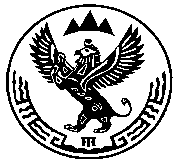 РОССИЯ ФЕДЕРАЦИЯЗЫАЛТАЙ РЕСПУБЛИКАКОШ-АГАЧ АЙМАКБЕЛТИР  JУРТ JEЗЕЕЗИНИН АДМИНИСТРАЦИЯЗЫ649789, Jаны Белтир jЦентральная ором, 2от“30”июня2017г.. №29



NN
пп


N и  
дата 
доку-
мента



Креди-
тор   


Получа-
тель   
средств


Цели   
привле-
чения  
средств

Дата       
осуществле-
ния        
заимствова-
ний        

Форма    
обеспече-
ния      
обяза-   
тельств  


Сумма    
заимство-
вания,   
руб.     
Объем   
долговых
обяза-  
тельств 
по      
догово- 
ру, руб.

Сроки  
погаше-
ния    
(возв- 
рата   
долга) Процент-
ная     
ставка  
за      
пользо- 
вание   
заемны- 
ми      
средст- 
вами    Исполнение 
обяза-     
тельств    Исполнение 
обяза-     
тельств    

Остаток 
долговых
обяза-  
тельств,
руб.    

Остаток 
долговых
обяза-  
тельств,
руб.    



NN
пп


N и  
дата 
доку-
мента



Креди-
тор   


Получа-
тель   
средств


Цели   
привле-
чения  
средств

Дата       
осуществле-
ния        
заимствова-
ний        

Форма    
обеспече-
ния      
обяза-   
тельств  


Сумма    
заимство-
вания,   
руб.     
Объем   
долговых
обяза-  
тельств 
по      
догово- 
ру, руб.

Сроки  
погаше-
ния    
(возв- 
рата   
долга) Процент-
ная     
ставка  
за      
пользо- 
вание   
заемны- 
ми      
средст- 
вами    

дата

сумма,
руб. 

Остаток 
долговых
обяза-  
тельств,
руб.    

Остаток 
долговых
обяза-  
тельств,
руб.    12  3  4   5   6     7    8    9   10  11   12 13  14   14   I. Кредитные договоры и        
соглашения                     I. Кредитные договоры и        
соглашения                     I. Кредитные договоры и        
соглашения                     I. Кредитные договоры и        
соглашения                     I. Кредитные договоры и        
соглашения                     12Итого по кредитным ресурсам:   Итого по кредитным ресурсам:   Итого по кредитным ресурсам:   Итого по кредитным ресурсам:   Итого по кредитным ресурсам:   II. Займы, осуществляемые путем выпуска муниципальных
ценных бумаг                                         II. Займы, осуществляемые путем выпуска муниципальных
ценных бумаг                                         II. Займы, осуществляемые путем выпуска муниципальных
ценных бумаг                                         II. Займы, осуществляемые путем выпуска муниципальных
ценных бумаг                                         II. Займы, осуществляемые путем выпуска муниципальных
ценных бумаг                                         II. Займы, осуществляемые путем выпуска муниципальных
ценных бумаг                                         II. Займы, осуществляемые путем выпуска муниципальных
ценных бумаг                                         12Итого по муниципальным займам: Итого по муниципальным займам: Итого по муниципальным займам: Итого по муниципальным займам: Итого по муниципальным займам: III. Договоры и соглашения о получении бюджетных кредитов от других     
бюджетов бюджетной системы Российской Федерации                         III. Договоры и соглашения о получении бюджетных кредитов от других     
бюджетов бюджетной системы Российской Федерации                         III. Договоры и соглашения о получении бюджетных кредитов от других     
бюджетов бюджетной системы Российской Федерации                         III. Договоры и соглашения о получении бюджетных кредитов от других     
бюджетов бюджетной системы Российской Федерации                         III. Договоры и соглашения о получении бюджетных кредитов от других     
бюджетов бюджетной системы Российской Федерации                         III. Договоры и соглашения о получении бюджетных кредитов от других     
бюджетов бюджетной системы Российской Федерации                         III. Договоры и соглашения о получении бюджетных кредитов от других     
бюджетов бюджетной системы Российской Федерации                         III. Договоры и соглашения о получении бюджетных кредитов от других     
бюджетов бюджетной системы Российской Федерации                         III. Договоры и соглашения о получении бюджетных кредитов от других     
бюджетов бюджетной системы Российской Федерации                         12Итого по бюджетным кредитам:   Итого по бюджетным кредитам:   Итого по бюджетным кредитам:   Итого по бюджетным кредитам:   Итого по бюджетным кредитам:   IV. Договоры о предоставлении муниципальных
гарантий                                   IV. Договоры о предоставлении муниципальных
гарантий                                   IV. Договоры о предоставлении муниципальных
гарантий                                   IV. Договоры о предоставлении муниципальных
гарантий                                   IV. Договоры о предоставлении муниципальных
гарантий                                   IV. Договоры о предоставлении муниципальных
гарантий                                   12Итого по муниципальным гарантиям:          Итого по муниципальным гарантиям:          Итого по муниципальным гарантиям:          Итого по муниципальным гарантиям:          Итого по муниципальным гарантиям:          Итого по муниципальным гарантиям:          Всего обязательств:            Всего обязательств:            Всего обязательств:            Всего обязательств:            Всего обязательств:            